Supplementary material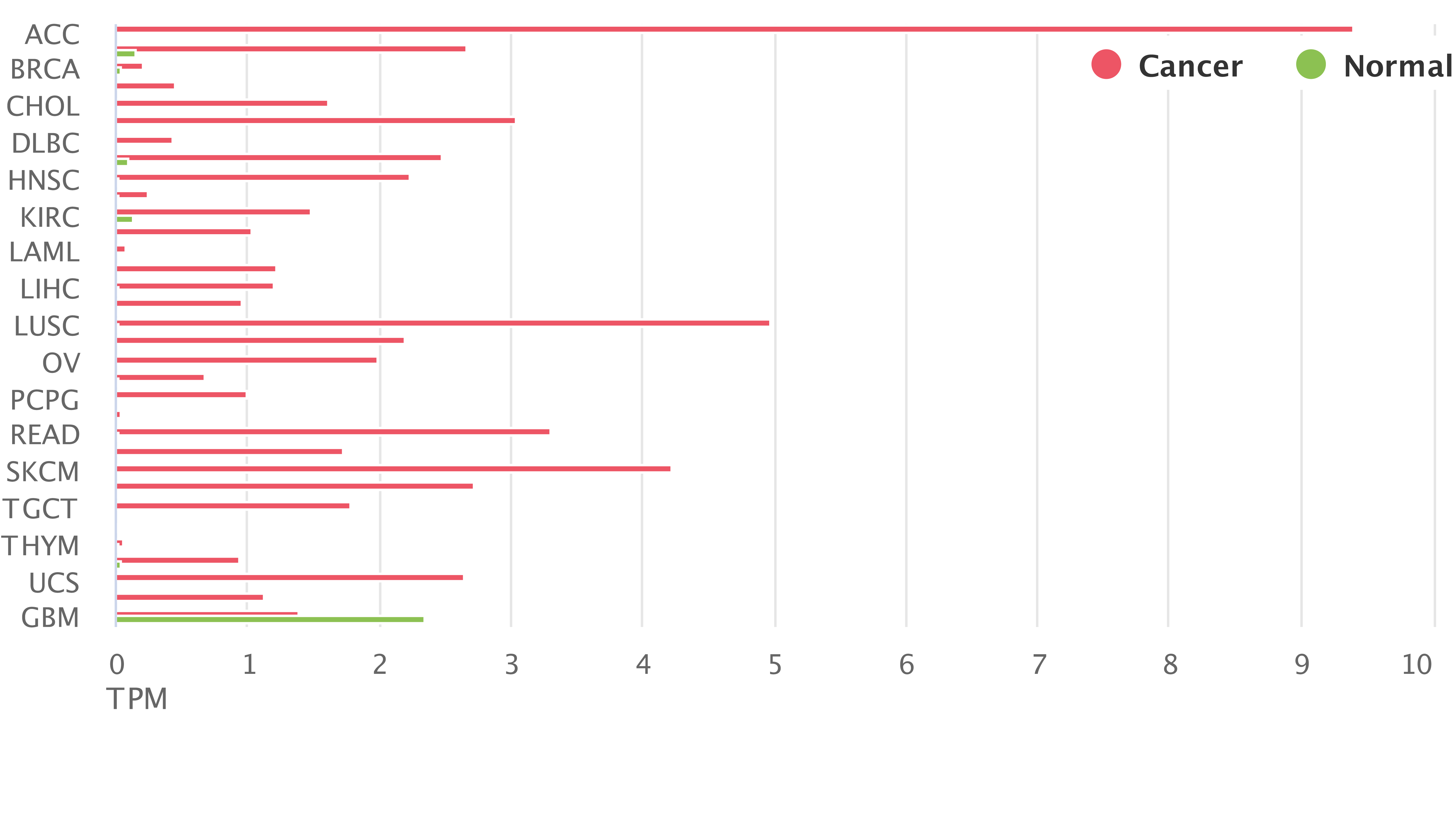 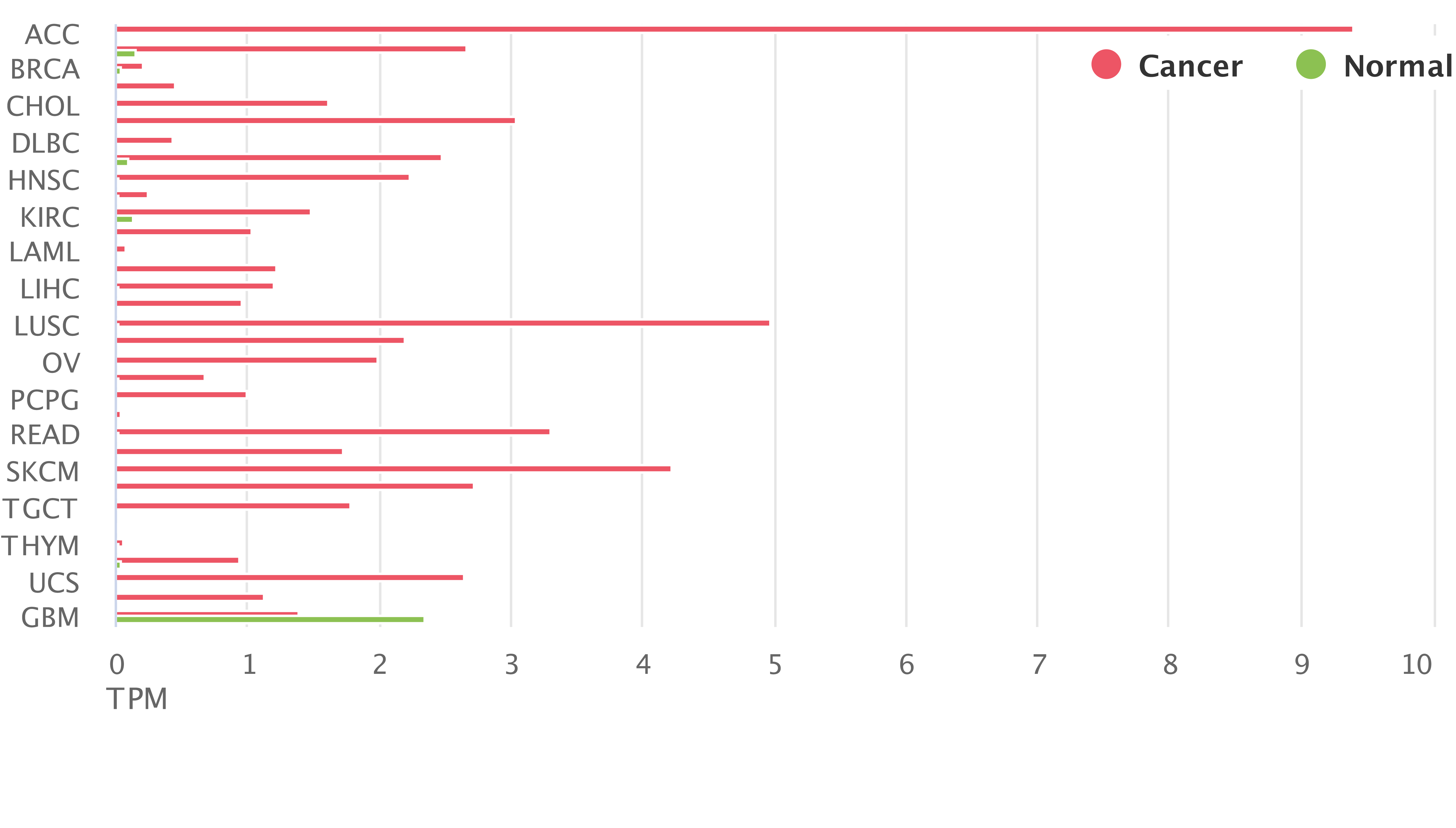 Supplementary Fig. 1. Box plots exhibiting the mean expression of LINC01234 in cancer and normal tissues in several cancers. The cancer full name on the diagram from top to bottom is shown in the Supplementary Table 1 below.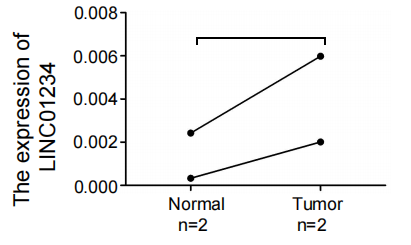 Supplementary Fig. 2. The expression of LINC01234 in 2 paired UCEC tissues and adjacent tissues from patients.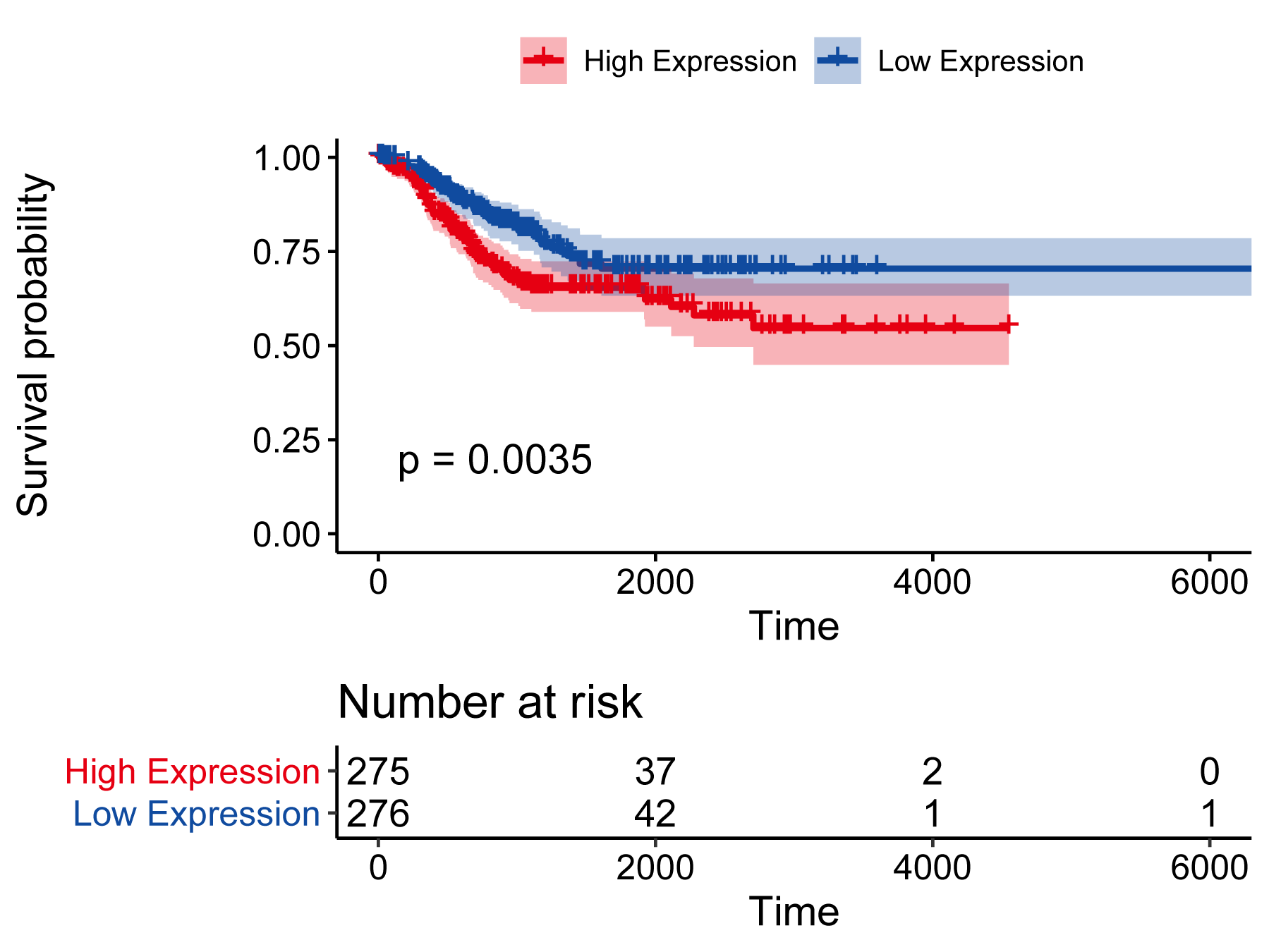 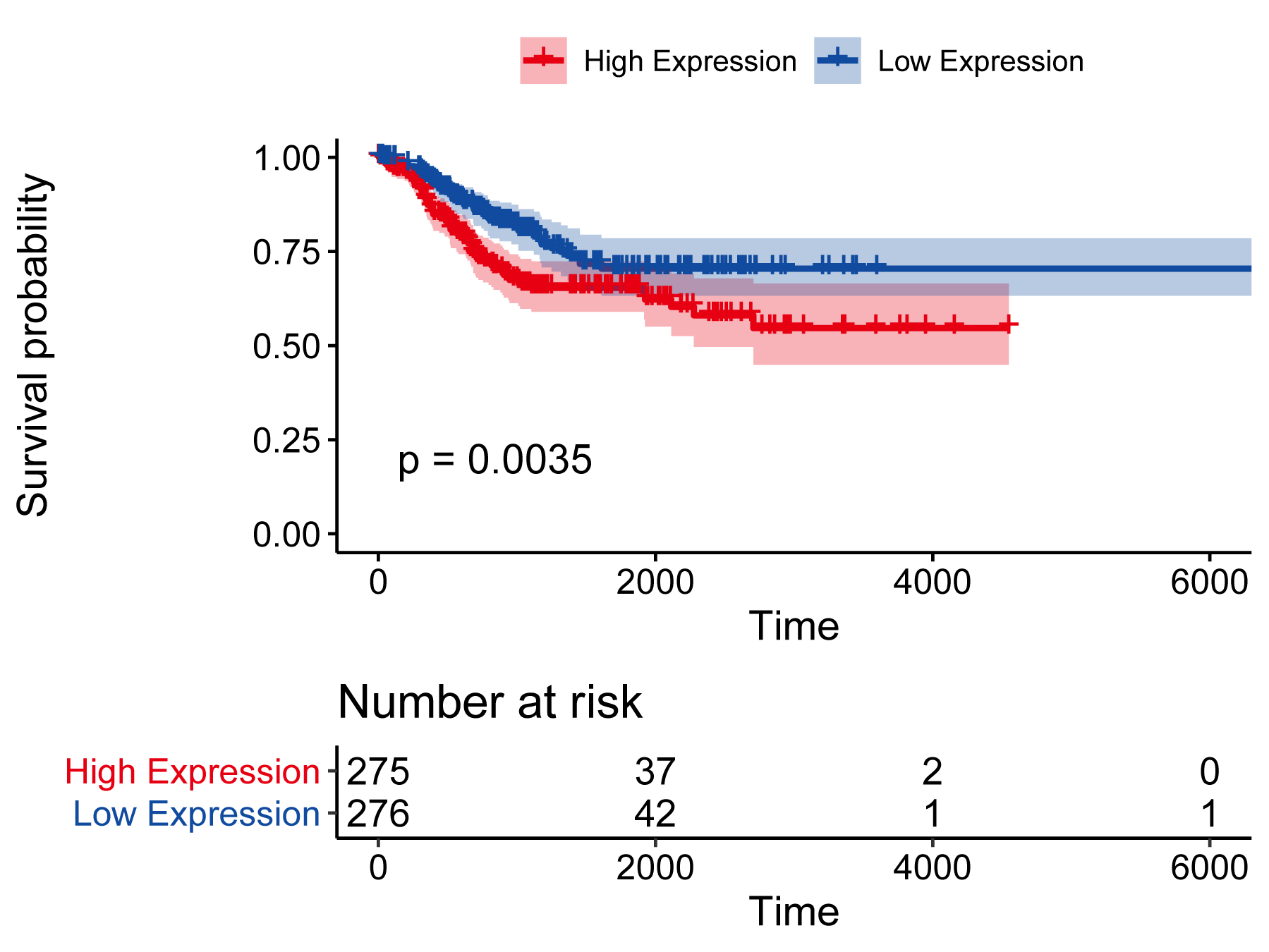 Supplementary Fig. 3. LINC01234 expression influenced the prognosis of UCEC. DFS (disease-free survival) was a prognostic index, and Cox regression analysis indicated that the high expression of LINC01234 was associated with a shorter survival (p < 0.05).Supplementary Table 1. Full name of the several cancers abbreviation.rank1234567891011Cancer NameACCBLCABRCACESCCHOLCOADDLBCESCAGBMHNSCKICHFull NameAdrenocortical carcinomaBladder Urothelial CarcinomaBreast invasive carcinomaCervical squamous cell carcinoma and endocervical adenocarcinomaCholangio carcinomaColon adenocarcinomaLymphoid Neoplasm Diffuse Large B-cell LymphomaEsophageal carcinomaGlioblastoma multiformeHead and Neck squamous cell carcinomaKidney Chromophoberank1213141516171819202122Cancer NameKIRCKIRPLAMLLGGLIHCLUADLUSCMESOOVPAADPCPGFull NameKidney renal clear cell carcinomaKidney renal papillary cell carcinomaAcute Myeloid LeukemiaBrain Lower Grade GliomaLiver hepatocellular carcinomaLung adenocarcinomaLung squamous cell carcinomaMesotheliomaOvarian serous cystadenocarcinomaPancreatic adenocarcinomaPheochromocytoma and Paragangliomarank2324252627282930313233Cancer NamePRADREADSARCSKCMSTADTGCTTHCATHYMUCECUCSUVMFull NameProstate adenocarcinomaRectum adenocarcinomaSarcomaSkin Cutaneous MelanomaStomach adenocarcinomaTesticular Germ Cell TumorsThyroid carcinomaThymomaUterine Corpus Endometrial CarcinomaUterine CarcinosarcomaUveal Melanoma